БөлімСпорттық ойындарды меңгеру үшін қозғалыс ойындар  Спорттық ойындарды меңгеру үшін қозғалыс ойындар  Спорттық ойындарды меңгеру үшін қозғалыс ойындар  Спорттық ойындарды меңгеру үшін қозғалыс ойындар  Спорттық ойындарды меңгеру үшін қозғалыс ойындар  Педагогтың аты-жөніЗерполат БекболатЗерполат БекболатЗерполат БекболатЗерполат БекболатЗерполат БекболатКүні 18.10.2023ж18.10.2023ж18.10.2023ж18.10.2023ж18.10.2023жСынып:   2 «Ә»Қатысушылар саныҚатыспағандар саны Қатыспағандар саны Қатыспағандар саны Қатыспағандар саны Сабақтың  тақырыбы Қозғалыстар арқылы ойындар.Нысанаға дәл тигізу ойыныҚозғалыстар арқылы ойындар.Нысанаға дәл тигізу ойыныҚозғалыстар арқылы ойындар.Нысанаға дәл тигізу ойыныҚозғалыстар арқылы ойындар.Нысанаға дәл тигізу ойыныҚозғалыстар арқылы ойындар.Нысанаға дәл тигізу ойыныОсы сабақта қол жеткізілетін оқу мақсаттары (оқу бағдарламасына сілтеме)2.2.1.1 - қозғалыс идеяларын, стратегияларын және жоспарларды талқылайды және көрсетеді2.2.1.1 - қозғалыс идеяларын, стратегияларын және жоспарларды талқылайды және көрсетеді2.2.1.1 - қозғалыс идеяларын, стратегияларын және жоспарларды талқылайды және көрсетеді2.2.1.1 - қозғалыс идеяларын, стратегияларын және жоспарларды талқылайды және көрсетеді2.2.1.1 - қозғалыс идеяларын, стратегияларын және жоспарларды талқылайды және көрсетедіСабақтың  мақсаты Барлық оқушылар қозғалыс кеңістігінде толық топ ретінде қауіпсіз жұмыс істеуБарлық оқушылар қозғалыс кеңістігінде толық топ ретінде қауіпсіз жұмыс істеуБарлық оқушылар қозғалыс кеңістігінде толық топ ретінде қауіпсіз жұмыс істеуБарлық оқушылар қозғалыс кеңістігінде толық топ ретінде қауіпсіз жұмыс істеуБарлық оқушылар қозғалыс кеңістігінде толық топ ретінде қауіпсіз жұмыс істеуБағалау критерииі Негізгі қимыл-қозғалыс жаттығуларының байланысын анықтайды.  Негізгі қимыл-қозғалыс жаттығуларының байланысын анықтайды.  Негізгі қимыл-қозғалыс жаттығуларының байланысын анықтайды.  Негізгі қимыл-қозғалыс жаттығуларының байланысын анықтайды.  Негізгі қимыл-қозғалыс жаттығуларының байланысын анықтайды.  Сабақтың кезеңі/ уақытыМұғалімнің әрекетіМұғалімнің әрекетіОқушының әрекетіБағалау Ресурстар БасыСәлемдесу. Сапқа   отырғызу. сабақ барысын түсіндіру. Қауіпсіздік және тәртіп ережелері.жүру , Кеңістікте топпен жүгіргенде неге сақ болу керек екенімізді айта аласын ба? орташа қалыпта жүгіру , алаңның оң жағынан сол жағына қарай . 1 . Екі қол жоғарыда аяқтың ұшымен, екі қол белде өкшемен жүру. 2. Жеңіл жүгіріске көшу . 3.аяқты артқа , қолға жеткізе жүгіру, екі қол алдыда тізені биік көтере жүгіру. 4.Оң және сол жақ қырымен адымдап жүгіру екі қол белде5 .Жылдамдыққа жүгіру6. қолды екі жақтан тыныс ала көтеріп , түсіру, демді қалпына келтіру. Ж.Д.Ж. орнындаСәлемдесу. Сапқа   отырғызу. сабақ барысын түсіндіру. Қауіпсіздік және тәртіп ережелері.жүру , Кеңістікте топпен жүгіргенде неге сақ болу керек екенімізді айта аласын ба? орташа қалыпта жүгіру , алаңның оң жағынан сол жағына қарай . 1 . Екі қол жоғарыда аяқтың ұшымен, екі қол белде өкшемен жүру. 2. Жеңіл жүгіріске көшу . 3.аяқты артқа , қолға жеткізе жүгіру, екі қол алдыда тізені биік көтере жүгіру. 4.Оң және сол жақ қырымен адымдап жүгіру екі қол белде5 .Жылдамдыққа жүгіру6. қолды екі жақтан тыныс ала көтеріп , түсіру, демді қалпына келтіру. Ж.Д.Ж. орнындаОқушы  өз жұбын табадыӘдіс арқылы   қайталау Сұрақ жауап  орындайдыҚол шапалақСмайликтер «тамаша», «жарайсың», «қолыңнан келеді»ОртасыҚимыл–қозғалыс ойындары спорт ойындарынан айырмашылығы ешбір арнайы құрал-жабдықты, өткізетін орынды және уақыт регламентің талғамайды. Олар бүгінгі мектептеріміздегі дене шынықтыру сабақтарына және тәрбие жұмыстарына пайдалануға қолайлы.Қимыл–қозғалыс ойындары бірнеше түрге бөлінеді: ұлдарға және қыздарға арналған ойындар, топтық ойындар, командалық ойындар, эстафеталық ойындар, жекпе-жек ойындары және қысқы ойындар.Екі қарсылас команда бір-біріне қорама-қарсы орналасып тұрады. Әр ойыншы радиусы 0,5 метр шеңбер сызып, сол шеңбердің ішінде тұрады. Жүргізуші «Бірінші, баста!» деп белгі береді. Команданың бірінші ойыншысы қарама-қарсы тұрған ойыншыға қар лақтырады. Қарама-қарсы тұрған ойыншыға отыра қалуға, секіруге болады, бірақ шеңберден шығуға болмайды. Содан жүргізуші «Бірінші, жауап қайтар!» деп белгі береді. Сол кезде екінші команданың бірінші ойыншысы, қарама-қарсы тұрған ойыншыға қар лақтырады.Қимыл–қозғалыс ойындары спорт ойындарынан айырмашылығы ешбір арнайы құрал-жабдықты, өткізетін орынды және уақыт регламентің талғамайды. Олар бүгінгі мектептеріміздегі дене шынықтыру сабақтарына және тәрбие жұмыстарына пайдалануға қолайлы.Қимыл–қозғалыс ойындары бірнеше түрге бөлінеді: ұлдарға және қыздарға арналған ойындар, топтық ойындар, командалық ойындар, эстафеталық ойындар, жекпе-жек ойындары және қысқы ойындар.Екі қарсылас команда бір-біріне қорама-қарсы орналасып тұрады. Әр ойыншы радиусы 0,5 метр шеңбер сызып, сол шеңбердің ішінде тұрады. Жүргізуші «Бірінші, баста!» деп белгі береді. Команданың бірінші ойыншысы қарама-қарсы тұрған ойыншыға қар лақтырады. Қарама-қарсы тұрған ойыншыға отыра қалуға, секіруге болады, бірақ шеңберден шығуға болмайды. Содан жүргізуші «Бірінші, жауап қайтар!» деп белгі береді. Сол кезде екінші команданың бірінші ойыншысы, қарама-қарсы тұрған ойыншыға қар лақтырады.Аяқтың ұшына  допты дұрыс жүргізуді  көрсетедіжүруді  көрсетедіоқущы қарсыласын оңай-ақ алдап кете беру  ережесін  көрсетедіЕрежелердің  дұрыс  орындалуына көңіл бөледіуСмаликтер арқылы ҚБ өзін өзі  бағалауҚБ «Бағдаршам»ҚБ «От шашу»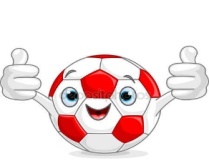 Сабақтың соңыдемалу тынысын қалпына түсіру жаттығулары . қатарға тұрғызу орындыққа отырғызу . сабаққа  қорытынды жасау . үйге тапсырма беру Таңғы жалпы дамытаттын жаттығу жасау Рефлексия: Сабақта нені үйрендік? Сұрақтарға жауап береді? Нені білдім нені түсіндім?Нені толық түсінбедім ?Қандай жұмысты жалғастыру қажет?Сабақтын басында аталған мақсаттарға қол жеткіздім бе?демалу тынысын қалпына түсіру жаттығулары . қатарға тұрғызу орындыққа отырғызу . сабаққа  қорытынды жасау . үйге тапсырма беру Таңғы жалпы дамытаттын жаттығу жасау Рефлексия: Сабақта нені үйрендік? Сұрақтарға жауап береді? Нені білдім нені түсіндім?Нені толық түсінбедім ?Қандай жұмысты жалғастыру қажет?Сабақтын басында аталған мақсаттарға қол жеткіздім бе?Бүгінгі сабақтан түйген ойлары мен тұжырымдарына байланысты кері байланыс жасайды.Рефлексия парағы